SVENSKA MODELLHÄSTFÖRENINGEN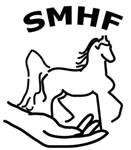 - Showanmälan för Svenska Modellhästföreningens Fantasy RiksshowVittaryd den 23/10 - 2021VARMT VÄLKOMMEN TILL SHOWEN!Utställarens namn: Utställarens namn: Utställarens namn: Utställarens telefonnr: Utställarens telefonnr: Utställarens telefonnr: Utställarens telefonnr: Utställarens e-mailadress: Utställarens e-mailadress: Utställarens e-mailadress: Utställaren är:Utställaren är:Utställaren är:Utställaren är:NovisVeteranAllergi?Allergi?Allergi?NejJa, (ange nedan)Ja, (ange nedan)Ja, (ange nedan)Ej MedlemUtställarens anteckningartill showhållaren:Utställarens anteckningartill showhållaren:Utställarens anteckningartill showhållaren:Här kan du som utställare skicka med ett meddelande till showhållaren, t ex om du är allergisk eller bara vara med en speciell dag. Detta för att underlätta planering.Här kan du som utställare skicka med ett meddelande till showhållaren, t ex om du är allergisk eller bara vara med en speciell dag. Detta för att underlätta planering.Här kan du som utställare skicka med ett meddelande till showhållaren, t ex om du är allergisk eller bara vara med en speciell dag. Detta för att underlätta planering.Här kan du som utställare skicka med ett meddelande till showhållaren, t ex om du är allergisk eller bara vara med en speciell dag. Detta för att underlätta planering.Här kan du som utställare skicka med ett meddelande till showhållaren, t ex om du är allergisk eller bara vara med en speciell dag. Detta för att underlätta planering.Här kan du som utställare skicka med ett meddelande till showhållaren, t ex om du är allergisk eller bara vara med en speciell dag. Detta för att underlätta planering.Här kan du som utställare skicka med ett meddelande till showhållaren, t ex om du är allergisk eller bara vara med en speciell dag. Detta för att underlätta planering.Här kan du som utställare skicka med ett meddelande till showhållaren, t ex om du är allergisk eller bara vara med en speciell dag. Detta för att underlätta planering.Här kan du som utställare skicka med ett meddelande till showhållaren, t ex om du är allergisk eller bara vara med en speciell dag. Detta för att underlätta planering.Här kan du som utställare skicka med ett meddelande till showhållaren, t ex om du är allergisk eller bara vara med en speciell dag. Detta för att underlätta planering.Här kan du som utställare skicka med ett meddelande till showhållaren, t ex om du är allergisk eller bara vara med en speciell dag. Detta för att underlätta planering.Här kan du som utställare skicka med ett meddelande till showhållaren, t ex om du är allergisk eller bara vara med en speciell dag. Detta för att underlätta planering.Showhållarens anteckningar:Showhållarens anteckningar:Showhållarens anteckningar:Showhållarens anteckningar:Här kan du som showhållare skriva dina egna anteckningar, t ex om utställaren har skickat sina modeller. Här kan du som showhållare skriva dina egna anteckningar, t ex om utställaren har skickat sina modeller. Här kan du som showhållare skriva dina egna anteckningar, t ex om utställaren har skickat sina modeller. Här kan du som showhållare skriva dina egna anteckningar, t ex om utställaren har skickat sina modeller. Här kan du som showhållare skriva dina egna anteckningar, t ex om utställaren har skickat sina modeller. Här kan du som showhållare skriva dina egna anteckningar, t ex om utställaren har skickat sina modeller. Här kan du som showhållare skriva dina egna anteckningar, t ex om utställaren har skickat sina modeller. Här kan du som showhållare skriva dina egna anteckningar, t ex om utställaren har skickat sina modeller. Här kan du som showhållare skriva dina egna anteckningar, t ex om utställaren har skickat sina modeller. Här kan du som showhållare skriva dina egna anteckningar, t ex om utställaren har skickat sina modeller. Här kan du som showhållare skriva dina egna anteckningar, t ex om utställaren har skickat sina modeller. Har betalatDatum:(ifylles av showhållaren)Modellens kön anges med (H) Hingst (S) Sto (V) Valack. Modellens åldersgrupp anges med åring/föl eller äldre. Ange modell så tydligt som möjligt, d v s om modellen är omgjord, ange hur och av vem. Med typ av häst menas t.ex. pegasus, helveteshäst, spegel-decorator. Om "rasen" är lite ovanligare, ge gärna en mycket kort förklaring om vad modellen "är" för något.                                                                 OBS Aml.nr. (anmälningsnummer/shownummer) ifylls ENDAST av showansvarige!!Modellens kön anges med (H) Hingst (S) Sto (V) Valack. Modellens åldersgrupp anges med åring/föl eller äldre. Ange modell så tydligt som möjligt, d v s om modellen är omgjord, ange hur och av vem. Med typ av häst menas t.ex. pegasus, helveteshäst, spegel-decorator. Om "rasen" är lite ovanligare, ge gärna en mycket kort förklaring om vad modellen "är" för något.                                                                 OBS Aml.nr. (anmälningsnummer/shownummer) ifylls ENDAST av showansvarige!!Modellens kön anges med (H) Hingst (S) Sto (V) Valack. Modellens åldersgrupp anges med åring/föl eller äldre. Ange modell så tydligt som möjligt, d v s om modellen är omgjord, ange hur och av vem. Med typ av häst menas t.ex. pegasus, helveteshäst, spegel-decorator. Om "rasen" är lite ovanligare, ge gärna en mycket kort förklaring om vad modellen "är" för något.                                                                 OBS Aml.nr. (anmälningsnummer/shownummer) ifylls ENDAST av showansvarige!!Modellens kön anges med (H) Hingst (S) Sto (V) Valack. Modellens åldersgrupp anges med åring/föl eller äldre. Ange modell så tydligt som möjligt, d v s om modellen är omgjord, ange hur och av vem. Med typ av häst menas t.ex. pegasus, helveteshäst, spegel-decorator. Om "rasen" är lite ovanligare, ge gärna en mycket kort förklaring om vad modellen "är" för något.                                                                 OBS Aml.nr. (anmälningsnummer/shownummer) ifylls ENDAST av showansvarige!!Modellens kön anges med (H) Hingst (S) Sto (V) Valack. Modellens åldersgrupp anges med åring/föl eller äldre. Ange modell så tydligt som möjligt, d v s om modellen är omgjord, ange hur och av vem. Med typ av häst menas t.ex. pegasus, helveteshäst, spegel-decorator. Om "rasen" är lite ovanligare, ge gärna en mycket kort förklaring om vad modellen "är" för något.                                                                 OBS Aml.nr. (anmälningsnummer/shownummer) ifylls ENDAST av showansvarige!!Modellens kön anges med (H) Hingst (S) Sto (V) Valack. Modellens åldersgrupp anges med åring/föl eller äldre. Ange modell så tydligt som möjligt, d v s om modellen är omgjord, ange hur och av vem. Med typ av häst menas t.ex. pegasus, helveteshäst, spegel-decorator. Om "rasen" är lite ovanligare, ge gärna en mycket kort förklaring om vad modellen "är" för något.                                                                 OBS Aml.nr. (anmälningsnummer/shownummer) ifylls ENDAST av showansvarige!!Modellens kön anges med (H) Hingst (S) Sto (V) Valack. Modellens åldersgrupp anges med åring/föl eller äldre. Ange modell så tydligt som möjligt, d v s om modellen är omgjord, ange hur och av vem. Med typ av häst menas t.ex. pegasus, helveteshäst, spegel-decorator. Om "rasen" är lite ovanligare, ge gärna en mycket kort förklaring om vad modellen "är" för något.                                                                 OBS Aml.nr. (anmälningsnummer/shownummer) ifylls ENDAST av showansvarige!!Modellens kön anges med (H) Hingst (S) Sto (V) Valack. Modellens åldersgrupp anges med åring/föl eller äldre. Ange modell så tydligt som möjligt, d v s om modellen är omgjord, ange hur och av vem. Med typ av häst menas t.ex. pegasus, helveteshäst, spegel-decorator. Om "rasen" är lite ovanligare, ge gärna en mycket kort förklaring om vad modellen "är" för något.                                                                 OBS Aml.nr. (anmälningsnummer/shownummer) ifylls ENDAST av showansvarige!!Modellens kön anges med (H) Hingst (S) Sto (V) Valack. Modellens åldersgrupp anges med åring/föl eller äldre. Ange modell så tydligt som möjligt, d v s om modellen är omgjord, ange hur och av vem. Med typ av häst menas t.ex. pegasus, helveteshäst, spegel-decorator. Om "rasen" är lite ovanligare, ge gärna en mycket kort förklaring om vad modellen "är" för något.                                                                 OBS Aml.nr. (anmälningsnummer/shownummer) ifylls ENDAST av showansvarige!!Modellens kön anges med (H) Hingst (S) Sto (V) Valack. Modellens åldersgrupp anges med åring/föl eller äldre. Ange modell så tydligt som möjligt, d v s om modellen är omgjord, ange hur och av vem. Med typ av häst menas t.ex. pegasus, helveteshäst, spegel-decorator. Om "rasen" är lite ovanligare, ge gärna en mycket kort förklaring om vad modellen "är" för något.                                                                 OBS Aml.nr. (anmälningsnummer/shownummer) ifylls ENDAST av showansvarige!!Modellens kön anges med (H) Hingst (S) Sto (V) Valack. Modellens åldersgrupp anges med åring/föl eller äldre. Ange modell så tydligt som möjligt, d v s om modellen är omgjord, ange hur och av vem. Med typ av häst menas t.ex. pegasus, helveteshäst, spegel-decorator. Om "rasen" är lite ovanligare, ge gärna en mycket kort förklaring om vad modellen "är" för något.                                                                 OBS Aml.nr. (anmälningsnummer/shownummer) ifylls ENDAST av showansvarige!!Modellens kön anges med (H) Hingst (S) Sto (V) Valack. Modellens åldersgrupp anges med åring/föl eller äldre. Ange modell så tydligt som möjligt, d v s om modellen är omgjord, ange hur och av vem. Med typ av häst menas t.ex. pegasus, helveteshäst, spegel-decorator. Om "rasen" är lite ovanligare, ge gärna en mycket kort förklaring om vad modellen "är" för något.                                                                 OBS Aml.nr. (anmälningsnummer/shownummer) ifylls ENDAST av showansvarige!!Modellens kön anges med (H) Hingst (S) Sto (V) Valack. Modellens åldersgrupp anges med åring/föl eller äldre. Ange modell så tydligt som möjligt, d v s om modellen är omgjord, ange hur och av vem. Med typ av häst menas t.ex. pegasus, helveteshäst, spegel-decorator. Om "rasen" är lite ovanligare, ge gärna en mycket kort förklaring om vad modellen "är" för något.                                                                 OBS Aml.nr. (anmälningsnummer/shownummer) ifylls ENDAST av showansvarige!!Modellens kön anges med (H) Hingst (S) Sto (V) Valack. Modellens åldersgrupp anges med åring/föl eller äldre. Ange modell så tydligt som möjligt, d v s om modellen är omgjord, ange hur och av vem. Med typ av häst menas t.ex. pegasus, helveteshäst, spegel-decorator. Om "rasen" är lite ovanligare, ge gärna en mycket kort förklaring om vad modellen "är" för något.                                                                 OBS Aml.nr. (anmälningsnummer/shownummer) ifylls ENDAST av showansvarige!!Modellens kön anges med (H) Hingst (S) Sto (V) Valack. Modellens åldersgrupp anges med åring/föl eller äldre. Ange modell så tydligt som möjligt, d v s om modellen är omgjord, ange hur och av vem. Med typ av häst menas t.ex. pegasus, helveteshäst, spegel-decorator. Om "rasen" är lite ovanligare, ge gärna en mycket kort förklaring om vad modellen "är" för något.                                                                 OBS Aml.nr. (anmälningsnummer/shownummer) ifylls ENDAST av showansvarige!!Modellens kön anges med (H) Hingst (S) Sto (V) Valack. Modellens åldersgrupp anges med åring/föl eller äldre. Ange modell så tydligt som möjligt, d v s om modellen är omgjord, ange hur och av vem. Med typ av häst menas t.ex. pegasus, helveteshäst, spegel-decorator. Om "rasen" är lite ovanligare, ge gärna en mycket kort förklaring om vad modellen "är" för något.                                                                 OBS Aml.nr. (anmälningsnummer/shownummer) ifylls ENDAST av showansvarige!!Modellens kön anges med (H) Hingst (S) Sto (V) Valack. Modellens åldersgrupp anges med åring/föl eller äldre. Ange modell så tydligt som möjligt, d v s om modellen är omgjord, ange hur och av vem. Med typ av häst menas t.ex. pegasus, helveteshäst, spegel-decorator. Om "rasen" är lite ovanligare, ge gärna en mycket kort förklaring om vad modellen "är" för något.                                                                 OBS Aml.nr. (anmälningsnummer/shownummer) ifylls ENDAST av showansvarige!!Modellens kön anges med (H) Hingst (S) Sto (V) Valack. Modellens åldersgrupp anges med åring/föl eller äldre. Ange modell så tydligt som möjligt, d v s om modellen är omgjord, ange hur och av vem. Med typ av häst menas t.ex. pegasus, helveteshäst, spegel-decorator. Om "rasen" är lite ovanligare, ge gärna en mycket kort förklaring om vad modellen "är" för något.                                                                 OBS Aml.nr. (anmälningsnummer/shownummer) ifylls ENDAST av showansvarige!!ANMÄLDA MODELLERANMÄLDA MODELLERANMÄLDA MODELLERANMÄLDA MODELLERANMÄLDA MODELLERANMÄLDA MODELLERANMÄLDA MODELLERANMÄLDA MODELLERANMÄLDA MODELLERANMÄLDA MODELLERANMÄLDA MODELLERANMÄLDA MODELLERANMÄLDA MODELLERANMÄLDA MODELLERANMÄLDA MODELLERANMÄLDA MODELLERANMÄLDA MODELLERANMÄLDA MODELLERANMÄLDA MODELLERAml.nr.NamnNamnNamnNamnNamnRasRasRasKönKönÅldersgrpÅldersgrpÅldersgrpModellModellModellModellModellAnmälan skickas till arrangör: Sophie N.similitude86@hotmail.comSista anmälningsdag 4 oktober 2021Sista anmälningsdag 4 oktober 2021Sista anmälningsdag 4 oktober 2021Observera att vid ovan datum skall också inbetalning ha skett till Plusgironummer 63 66 86-8 (Svenska Modellhästföreningen).Observera att vid ovan datum skall också inbetalning ha skett till Plusgironummer 63 66 86-8 (Svenska Modellhästföreningen).Observera att vid ovan datum skall också inbetalning ha skett till Plusgironummer 63 66 86-8 (Svenska Modellhästföreningen).